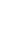 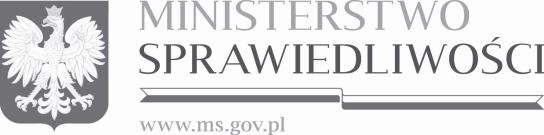 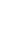 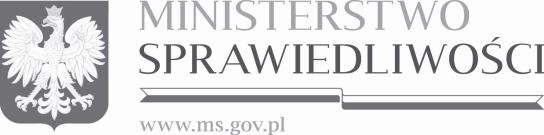 Załącznik nr 1Opis przedmiotu zamówieniaPrzedmiotem szacowania jest opracowanie i dostarczenie Zamawiającemu dokumentów (umowa zlecenie):Polityki rachunkowości Instytucji Gospodarki Budżetowej (prowadzenie ewidencji księgowej,  podatkowej oraz związanej z nimi dokumentacji rozliczeniowe, itd.)Planu finansowego Instytucji Gospodarki Budżetowej, na podstawie którego można zaciągać zobowiązania finansowe,Planu kont zgodnie z określonymi standardami sprawozdawczymi, wymogami kontrolingu oraz prawem podatkowym,Rekomendacji dotyczącej oprogramowania księgowego.Wymagania wobec zleceniobiorcy, kryteria udziału:Podmiot gospodarczy lub osoba fizyczna posiadająca udokumentowane doświadczenie w zakresie rachunkowości w szczególności :Posiada certyfikat Ministerstwa Finansów upoważaniający do usługowego prowadzenia ksiąg.Posada udokumentowane doświadczenie na stanowisku Główny księgowy Instytucji Gospodarki Budżetowej, Wszelkie prawa autorskie do opracowanych dokumentów przechodzą na Zamawiającego w momencie odbioru zlecenia.Termin realizacji umowy zlecenia:Dostarczenie dokumentów będących przedmiotem szacowania do 3 miesięcy od daty podpisania umowy lecz nie później niż do 31.12.2021 roku.